Exercices d’entraînement2C-2DBoîte à outils1- Ecris au présent de l’indicatif tous les verbes placés entre (--- ).Un jour, une étoile dont je ne (connaître) ----------------- pas le nom me(faire) ------------------- signe :Tu (vouloir) --------------------- voir ta planète ? Viens, (dire ) ------------ - elle.Je me (déplisser) ------------------ comme un coquelicot.J’(ouvrir) ----------------------- mes ailes. Je (s’envoler) ---------------------.Guidée par l’étoile, je (voyager) -------------------- à travers le temps et l’espace.Regarde, tout (aller) -------------- par quatre, (expliquer) --------------- -t-elle.Je (traverser) ---------------- les quatre saisons : l’hiver, le printemps, l’été et  l’automne.Je (parcourir) ------------------- les quatre directions :l’est, le sud, l’ouest et le nord.J’(apercevoir) ------------------ les quatre mondes : les minéraux, les végétaux, les animaux. Et les humains, tous semblables et différents.Je (sentir) ------------------- les quatre éléments, le feu me ( réchauffer) -----------, l’eau me (rafraîchir) ------------------, l’air me (remplir) --------------------, la terre me (nourrir) --------------------.L’univers (être) ------------------- beau. Je (être) ----------------- heureuse.Je (voir) --------------------- le soleil, la lune, les étoiles.Je (voir) ---------------------- la terre. Le soleil l’(inonder) -----------------------.                             D’après « La planète bleue » de M-J Grojean.Transforme les verbes pour qu’ils soient conjugués au futur simple.Nous observions (__________________) régulièrement les fourmis.Vous avez écouté (__________________) le canari chanter.Notre chat attend (___________________) les souris.Les parachutistes sautaient (________________) de l’hélicoptère.Je comprends (________________) tout ce que dit (____________) le guide.Tu as rédigé (______________)  un texte magnifique.Ils vidaient (________________) les cendriers.Tu es allé (_______________) à la campagne.Ils rangeaient (_________________) convenablement leurs vieux cahiers.Complète les tableaux ci-dessous.Complète le tableau avec des verbes au passé composé.Conjugue au plus-que-parfait les verbes entre (---).Quand le bûcheron (scier) ________________________ les bûches, il les rangeait.Les pompiers (retourner)______________ à la caserne, lorsqu’ils (éteindre___________________ l’incendie.Le soir, il faisait plus clair dans le salon, depuis que maman (prendre) _____________ le temps de dépoussiérer le lustre.Parce qu’elle (avoir)__________________ un beau bulletin, Laurence (pouvoir) ___________ aller jouer dehors.Depuis que tu (avoir)__________________ le grenier, ta chaudière consommait moins de mazout.Chaque fois que ma voisine (laver) __________________ les vitres, il se mettait à pleuvoir.Lorsque le facteur (passer) ______________________ vous ouvriez la boîte aux lettres.Les oiseaux se précipitaient dès que (jeter) ________________ des mies de pain.Parce qu’ils n’(écouter) ___________ pas____________ mes amis ne savaient pas répondre aux questions.Je buvais le verre, que vous m’( servi)______________________.Les routes étaient détrempées car il (pleuvoir) _________________ toute la nuit.Dès qu’elles (revenir) ____________________ de l’école, elles allaient voir leurs grands-parents.Ajoute un auxiliaire pour que le verbe soit conjugué au futur antérieur.Vous __________ répondu à ma lettre avant dimanche.Les enfants ____________ rentrés à temps pour le souper.Jacques ______________ allé à la ferme avant six heures.Demain matin quand tu arriveras, j’___________ arraché les dernières pommes de terre et ______________ préparé le café.Ce chien ____________ poursuivi les rôdeurs.Le conducteur se ___________ arrêté au signal du policier.Vous vous ___________ habillés au plus vite.Tu __________ franchi ce ruisseau sans difficulté.Dans le texte suivant des erreurs se sont glissées. Ces erreurs concernent les homophones vus en classe et tu peux les repérer grâce aux croix se trouvant dans la colonne de gauche (une erreur par croix). Souligne-les dans le texte et complète ensuite le tableau ci-après.LectureLis attentivement le début de ce récit afin de répondre aux questions qui le suivent.	Qui d’entre nous n’a pas vu le film racontant le terrible naufrage du « Titanic », ce paquebot transatlantique britannique, qui lors de son premier voyage, coula dans la nuit du 14 au 15 avril 1912, après avoir heurté un iceberg ?	Grâce à la lecture de la nouvelle reproduite ci-dessous, nous t’invitons à embarquer à bord de ce prestigieux navire… Rendez-vous à Southampton, port de Grande-Bretagne sur la Manche.	On peut dire qu’il y avait du beau linge ce jeudi 10 avril à Southampton. Toute la bonne société anglaise tenait à se montrer sur les quais, avec son arrogance et son snobisme. Les uns partaient pour l’Amérique, les autres venaient les voir partir avec cette assurance absolue de participer à une page d’histoire.	Quand Robert Birnes monta à bord, je ne l’aperçus pas d’abord : son air modeste, presque effacé, tranchait avec la vanité de paon de ses compagnons de voyage de la première classe. Je ne m’attendais pas à voir un jeune homme de l’air si commun, même si sa tante m’avait dressé de lui le portrait d’un garçon timide et démuni.Vous comprenez, Monsieur Solmès, m’avait-elle dit en trempant ses lèvres encore désirables dans la tasse de thé brûlant, Robert est mon neveu préféré et je ne veux pas le perdre. Cette traversée de l’Atlantique ne me dit rien qui vaille. Dans ce genre de paquebot, on a si vite fait de balancer un homme par-dessus bord sans que personne s’en aperçoive ! Je voudrais que vous montiez à bord pour protéger sa vie.Excusez-moi, Lady Birnes, mais pourquoi croyez-vous que l’on essaie d’attenter à la vie de votre neveu ?Elle s’était déplacée, avait pris dans un tiroir fermé à clef une liasse de billets qu’elle m’avait tendue sans un mot. C’étaient des lettres anonymes. Elles portaient toutes à peu près le même message : « VOTRE NEVEU SERA ASSASSINE PENDANT LA TRAVERSEEE INAUGURALE DU TITANIC. »Avez-vous montré ces lettres à Robert ?Bien sûr, mais il ne veut rien entendre. Il prétend qu’il n’a aucun ennemi et qu’il s’agit d’une mauvaise plaisanterie. J’ai tout fait pour le dissuader de partir. En vain… Voilà pourquoi je vous ai demandé de venir. Je voudrais que vous le protégiez durant le voyage. - moi ? avais-je répondu, Je suis détective privé, pas garde du corps !C’est que je vous demande d’être plutôt son ange gardien, celui qui reste invisible tout en le protégeant. Robert ne sait pas que vous l’accompagnerez car s’il le savait, il refuserait certainement. C’est une vraie tête de mûle ! Pour parler franc, Monsieur Solmès, j vous offre ce travail non seulement un merveilleux voyage en Amérique, mais aussi l’équivalent du traitement de dix années de travail d’un fonctionnaire. Vous recevrez la moitié maintenant et l’autre moitié à votre retour, si mon cher neveu rentre sain et sauf d’Amérique. Qu’en pensez-vous ? (…)Réponds à présent aux questions suivantes.Où et quand cette histoire se déroule-t-elle ?			…………………………………………………………………………………………………………………………………………………..…………………………………………………………………………………………………………………………………………………..Qui est le narrateur ? Quelle est sa profession ?			…………………………………………………………………………………………………………………………………………………..Le narrateur est-il un simple observateur ou participe-t-il aux faits ?	   …………………………………………………………………………………………………………………………………………………..Que lui demande-t-elle Lady Birnes ? Résume.	…………………………………………………………………………………………………………………………………………………..…………………………………………………………………………………………………………………………………………………..…………………………………………………………………………………………………………………………………………………..…………………………………………………………………………………………………………………………………………………..Le narrateur va-t-il accepter la proposition de Lady Birnes ? Invente la réponse de Monsieur Solmès.				…………………………………………………………………………………………………………………………………………………..…………………………………………………………………………………………………………………………………………………..…………………………………………………………………………………………………………………………………………………..…………………………………………………………………………………………………………………………………………………..…………………………………………………………………………………………………………………………………………………..…………………………………………………………………………………………………………………………………………………..A ton avis, que va-t-il se passer sur le bateau ? Utilise les sous-questions pour t’aider :							Comment le narrateur va-t-il protéger Robert ?Y a-t-il vraiment un danger sur ce bateau ?Qui lui en voudrait ? Pour quelle(s) raison(s) ?S’il court un danger, lequel est-ce ?Penses-tu qu’il sera assassiné ? De quelle manière ?…………………………………………………………………………………………………………………………………………………..…………………………………………………………………………………………………………………………………………………..…………………………………………………………………………………………………………………………………………………..…………………………………………………………………………………………………………………………………………………..…………………………………………………………………………………………………………………………………………………..…………………………………………………………………………………………………………………………………………………..…………………………………………………………………………………………………………………………………………………..…………………………………………………………………………………………………………………………………………………..…………………………………………………………………………………………………………………………………………………..…………………………………………………………………………………………………………………………………………………..…………………………………………………………………………………………………………………………………………………..…………………………………………………………………………………………………………………………………………………..…………………………………………………………………………………………………………………………………………………..…………………………………………………………………………………………………………………………………………………..…………………………………………………………………………………………………………………………………………………..…………………………………………………………………………………………………………………………………………………..…………………………………………………………………………………………………………………………………………………..…………………………………………………………………………………………………………………………………………………..Voici la suite de l’histoire. Lis-la attentivement.	(…) J’avais pris ma décision immédiatement. Le défi ne me déplaisait pas. Par ailleurs, il y avait bien longtemps que je désirais voir New-York. Et puis, la traversée sur le Titanic me tentait. Enfin, ne soyons pas hypocrites, je ne crachais pas sur l’argent ! 	En sortant du château, je m’étais dit que la vie est tout de même pleine de surprises. L’avant-veille, Lord Beresford, un cousin de Lady Birnes, m’avait engagé pour mener une enquête : il se sentait menacé. Il avait eu plusieurs accidents successifs et estimait que ce ne pouvait être l’effet du hasard, mais il se demandait qui pouvait lui en vouloir à ce point. Je m’étais bien gardé de parler de son cousin à Lady Birnes : la plus grande discrétion est de mise dans le travail d’un détective privé.	Bref, voilà pourquoi j’étais ce matin d’avril à Southampton, appuyé au bastingage du Titanic, en train de scruter les passagers. Lequel se préparait à assassiner Robert Birnes ? J’espérais le découvrir assez vite, avant qu’il ait l’occasion de mettre son projet à exécution. Je m’étais procuré une liste des trois cents passagers de première classe et avais fait ma petite enquête sur chacun d’eux. La majorité me paraissait raisonnablement au-dessus de tout soupçon. Aussi avais-je sélectionné trois suspects que je tiendrais à l’œil plus que les autres. Le premier était Henry Moore, ancien domestique des Birnes, arrêté pour vol, et qui s’était ensuite enrichi dans des commerces douteux. Il pouvait vouloir se venger de la famille qui l’avait fait incarcérer. C’était un petit homme rondouillard à l’air angélique. Le deuxième était un quinquagénaire, une espèce de géant hautain au profil d’aigle. Il s’appelait Jason Pritchard. C’était le propriétaire du château voisin de celui des Birnes. On m’avait dit qu’il cherchait à acquérir plusieurs terres de ses voisins pour étendre son domaine. Robert Birnes s’était toujours opposé à cette vente. En l’éliminant, Pritchard pourrait sans doute atteindre son but. Quant au troisième suspect, c’était Mary Angels, la cousine germaine de Robert, une grande perche sèche comme une trique. Elle avait bien sûr intérêt à la disparition de son cousin, disparition qui lui permettrait de rester la seule héritière. Mary et Robert ne se parlaient plus depuis l’enfance et semblaient se haïr.	Je consacrai les deux premiers jours du voyage à la surveillance étroite de Robert Birnes. J’étais attentif à toutes ses allées et venues, à ses rencontres. Je ne fermais plus l’œil de la nuit. Je guettais les trois suspects vingt-quatre heures sur vingt-quatre, mais je ne remarquais rien d’anormal dans leur comportement. Ils semblaient ignorer Robert qui, lui, fréquentait assidûment une famille d’Américains.	Après deux jours, il me sembla que la meilleure manière de surveiller mon protégé était encore de le fréquenter. Hier soir, le 12 avril, je dînai à sa table. Robert et moi sympathisâmes immédiatement quand nous nous découvrîmes une passion commune : les papillons. Après le dîner, nous sortîmes sur le pont pour prendre l’air et parler de nos chers insectes.	Nous étions sur le point de rentrer quand, tout à coup, (…)Réponds aux questions suivantes :Cite les quatre raisons pour lesquelles le narrateur accepte la « mission » de Lady Birnes. 	…………………………………………………………………………………………………………………………………………………..…………………………………………………………………………………………………………………………………………………..…………………………………………………………………………………………………………………………………………………..…………………………………………………………………………………………………………………………………………………..Pourquoi, selon le narrateur, la vie est-elle pleine de surprise ?	…………………………………………………………………………………………………………………………………………………..Quelles sont les trois personnes que soupçonne le détective ? Pour chacun, retranscris toutes ses caractéristiques sous la forme de tirets.	Quel est le mobile de chacun des suspects ?				…………………………………………………………………………………………………………………………………………………..Toujours selon le narrateur, quelle est la meilleure manière de protéger Robert ?					…………………………………………………………………………………………………………………………………………………..…………………………………………………………………………………………………………………………………………………..Où vont-ils après dîner ?		…………………………………………………………………………………………………………………………………………………..…………………………………………………………………………………………………………………………………………………..Le texte s’est arrêté à la phrase «  Nous étions sur le point de rentrer quand, tout à coup, (…) A ton avis, que va-t-il se passer ?		…………………………………………………………………………………………………………………………………………………..…………………………………………………………………………………………………………………………………………………..…………………………………………………………………………………………………………………………………………………..…………………………………………………………………………………………………………………………………………………..…………………………………………………………………………………………………………………………………………………..…………………………………………………………………………………………………………………………………………………..Voici l’extrait et les questions suivantes :	(…) Nous étions sur le point de rentrer quand, tout à coup, une balle siffla à mes oreilles. Robert, qui eut moins de chance que moi, s’écroula. Aussi vite que je le pus, je me précipitai vers l’arrière du bateau, d’où semblait venir le coup de feu. Mais je ne vis rien ni personne de suspect. Lorsque je revins auprès de Robert, il était entouré d’une nuée de passagers accourus à son secours. Parmi eux, je distinguai Jason Pritchard et Mary Angels. Je me frayai un passage vers mon protégé. Il était assis contre le bastingage, en train d’éponger avec un mouchoir le sang qui perlait de son oreille : la balle ne l’avait qu’effleuré.Je me demande bien qui a cherché à vous tuer, me dit Robert en m’apercevant.Le steward m’indiqua que Henry Moore n’avait pas quitté sa cabine de la soirée : il avait le mal de mer et ne pouvait rien avaler. Une infirmière se tenait d’ailleurs constamment à son chevet. Ne restaient donc que deux suspects à surveiller.	Ce matin, je ne vis pas Robert paraître à notre table. A dix heures, très inquiet, j’allai frapper à la porte de sa cabine. Quelqu’un gémissait dans la pièce. Le steward vint immédiatement ouvrir la porte et nous découvrîmes Robert étendu à côté de son lit, tordu de douleur et en train de délirer. (…)Après le coup de feu, Robert Birnes se rend-il compte qu’on vient d’attenter à sa vie ? Recopie la phrase du texte qui te permet de répondre à cette question.		…………………………………………………………………………………………………………………………………………………..…………………………………………………………………………………………………………………………………………………..Quel est le suspect innocenté ? Pour quelle raison ?		…………………………………………………………………………………………………………………………………………………..…………………………………………………………………………………………………………………………………………………..…………………………………………………………………………………………………………………………………………………..…………………………………………………………………………………………………………………………………………………..Robert est malade. A ton avis, que lui arrive-t-il ? 		…………………………………………………………………………………………………………………………………………………..…………………………………………………………………………………………………………………………………………………..…………………………………………………………………………………………………………………………………………………..…………………………………………………………………………………………………………………………………………………..…………………………………………………………………………………………………………………………………………………..Lis cette suite et réponds aux questions.	(…) Le médecin du Titanic l’ausculta et diagnostiqua un empoissonnement à la mort-aux-rats. Le produit toxique avait été versé dans le verre de Porto de Robert. Heureusement, il n’en avait bu que la moitié.	Sa cousine Mary avait eu moins de chance : on la retrouva raide morte dans sa cabine, tuée par une dose massive de mort-aux-rats. Je tenais donc mon coupable et son mobile : Jason Pritchard avait voulu éliminer les deux héritiers de Lady Birnes pour tendre son domaine à la mort de celle-ci. Il fallait le faire arrêter, mais comment prouver sa culpabilité ?	En son absence, je m’introduisis dans sa cabine et la fouillai de fond en comble. Je ne trouvais évidemment ni revolver ni poison : le type n’était pas idiot ! Quoique… Dans un sac de voyage, je découvris une lettre de Lady Birnes. Que pouvait-elle bien écrire à celui qui était son pire ennemi ? (…)Qui est le coupable ? Comment le détective en vient-il à cette conclusion ?  …………………………………………………………………………………………………………………………………………………..…………………………………………………………………………………………………………………………………………………..…………………………………………………………………………………………………………………………………………………..…………………………………………………………………………………………………………………………………………………..Dans la cabine du coupable, le narrateur trouve une lettre de Lady Birnes. A ton avis, qu’a-t-elle écrit dans cette lettre ?   …………………………………………………………………………………………………………………………………………………..…………………………………………………………………………………………………………………………………………………..…………………………………………………………………………………………………………………………………………………..Voici la fin de l’histoire. Lis-la attentivement !	(…) Je dus m’asseoir pour ne pas tomber à la renverse. Lady Birnes appelait Pritchard « Mon lion superbe » et lui parlait de leur mariage prochain. Et je n’étais pas au bout de mes surprises ! Elle indiquait à son correspondant la présence sur le Titanic de sa nièce et de son neveu et l’invitait à les suivre à bord pour (c’étaient les termes qu’elle employait) « en finir avec ces affaires de famille ». Il fallait donc lire entre les lignes que Lady Birnes était la commanditaire du double assassinat et Pritchard, l’exécuteur.	Mon cœur battit encore plus fort quand je lus mon nom. J’appris qu’elle m’avait engagé pour protéger Robert, mais pour me faire accuser des meurtres. Il suffirait, écrivait-elle, que Pritchard dépose l’arme du crime dans ma cabine pour que l’on m’arrête. Selon elle, on débarrassait ainsi la terre d’un « vieux fouineur ». Et je compris par là qu’elle savait que j’avais été engagé par son cousin et qu’elle voulait m’empêcher de découvrir le pot aux roses.	En sortant de la cabine de Pritchard, je titubais. Je pris toutefois les choses en mains immédiatement. J’appelai le commandant du navire, Monsieur Smith, et lui fis part de mes découvertes. Il se montra très ennuyé par cette affaire :Si on m’avait dit que le voyage inaugural du Titanic tournerait aussi mal… bougonna-t-il.Enfin, grâce à vous, il n’y a pas eu de panique à bord.	Une fois Pritchard à fond de cale, je rendis visite à Robert Birnes, à l’infirmerie. Il était à peine conscient, mais le médecin de bord m’affirma qu’il s’en sortirait s’il restait bien au chaud durant le reste de la traversée et s’il était transféré pour quelques temps dans un hôpital new-yorkais. Quant à Lady Birnes, elle terminera plus que probablement ses jours en prison, à moins qu’elle ne soit pendue haut et court.	Voilà donc une nouvelle qui se termine bien. Je ne toucherai jamais le reste de l’argent que m’a promis la criminelle, mais je ne m’en soucie guère. Je suis trop fatigué pour cela. Il est vingt-trois heures ce dimanche 13 avril et je vais dormir comme un loir depuis notre départ de Southampton.Quelle est la nature de la relation entre Lady Birnes et Pritchard ?   …………………………………………………………………………………………………………………………………………………..…………………………………………………………………………………………………………………………………………………..…………………………………………………………………………………………………………………………………………………..Pourquoi Lady Birnes avait-elle engagé le détective ?   …………………………………………………………………………………………………………………………………………………..…………………………………………………………………………………………………………………………………………………..Combien de temps cette aventure a-t-elle duré ?   …………………………………………………………………………………………………………………………………………………..…………………………………………………………………………………………………………………………………………………..Ecriture Lis le texte et réécris-le sur une feuille annexe au système du présent et en changeant de point de vue : le narrateur sera le petit Indien, il s’agira du point de vue interne.	Sous la lune, la cordillère et ses ombres étaient effrayantes, mais le petit Indien ne connaissait plus la peur de la nuit et des ombres.	Il avait seulement froid, très froid. Le vent rude et glacé soufflait et il avançait dans la nuit. Comment dormir quand il fait si froid et que l’on est si seul ?	Soudain, il trébucha contre une grande masse gisant devant lui. Il se pencha et reconnut un lama. Il pensa à sa mère et crut que l’animal était mort de faim comme elle. Il toucha la tête du lama qui bougeait en geignant. Il vit ! s’écria joyeusement le petit Indien qui n’était plus seul. D’une patte du lama, le sang coulait. Un animal a dû l’attaquer, se dit l’enfant, et il courut jusqu’à une rivière qu’il avait passée un instant plus tôt.	Là, il déchira un pan de sa chemise, le trempa dans l’eau, puis il cueillit des herbes dont sa mère lui avait appris les bienfaits. Revenu près du lama, il lava soigneusement la plaie, y déposa les herbes et fit un pansement avec un autre morceau de sa chemise dont il ne ferait plus grand-chose.	Alors, seulement, le petit Indien s’aperçut que le lama était blanc, sa blancheur immaculée luisait sous la lune ; c’était le plus beau lama qu’il ait jamais vu de sa vie.	Nadine Garrel, L’enfant au lama blanc, dans Au pays du grand condor, Gallimard, 1977.FormeAvoir ou être ?Mode ?Temps ?étantnous eûmesje seraisnous aurionsqu’ils soientayezils furentsoyonstu aurasnous étionsVerbeModeTempsPersonneForme verbaleêtreindicatifcond. présent1 sg.êtresubjonctifprésent2 sg.avoirimpératifprésent1re forme.êtreimpératifprésent3e formel.avoirindicatifimparfait1 pl.avoirparticipeprésent/avoirsubjonctifprésent3 pl.avoirindicatifcond. présent3 sg.êtreindicatifpassé simple1 sg.êtreindicatif pl-que-pft2 pl.avoirindicatifpassé composé1 pl.avoirindicatiffutur antérieur2 sg.êtresubjonctifpassé1 sg.êtreparticipepassé/avoirindicatifcond. passé1 sg.avoirindicatifpassé simple2 sg.êtreimpératifprésent1re forme.avoirindicatifpl-que-pft3 sg.êtreindicatifprésent1 sg.êtreimpératifprésent2e forme.Nager1ère p.sg……........Croire3ère p.sg………….Téléphoner1ère p.plVouloir3ère p.plCorriger2ème p.sgMordreFinir2ère p.plRevenir1ère p.plObéir3ère p.sgAller2ère p.sgPartir3ère p.plÊtre2ère p.plArriver1ère p.sgAvoir3ère p.sgMettre1ère p.pl.Peindre3ère p.plBattre2ère p.sgRemonter1ère p.sgFaire2ère p.plÉcrire 1ère p.plxxxxxxxxxxxxxxxxxxxxxxxxxxxxxxxxxxxxOn n’est heureux. On s’aime et savoir que l’autre est là et réconfortant. Pourtant, aujourd’hui, il y à quelque chose. Elle a mal. C’est inquiétant. Elle ne c’est pas blessée, c’est certain ! Parfois, elle a mal à la tête ou à la jambe ou au ventre. Quel est se mal qui la ronge ? A la maison, tout change, se sont les meubles qui se déplacent … Ou sont-ils partis ? Je ne s’est pas. Est-ce elle qui les à déplacés ou ses meubles ont-ils seulement existé ? Je deviens fou.Elle me jure qu’elle se sent mal, qu’il y a une partie d’elle qui ce transforme … J’ai peur. J’ai vraiment peur. On ne sait comment c’est arrivé mais s’est arrivé. Les changements s’opèrent un a un. Elle a les crocs ! Est cette étrange chose qui pousse. Ces parents aussi ont remarqué mais elle à fait comme si de rien. Elle leurs a dit que c’était anodin, de ne pas s’inquiéter, que ça pouvait arriver à tout le monde. Ou elle a vu que ça pouvait arriver à tout le monde ? ? Ont ce réveille un matin avec ce truc en plus. On en veut à la terre entière, on n’est perdu, on n’est malheureux et c’est tout ? Faut faire avec ? Pas d’accord ! Elle s’est plainte auprès d’eux et ils se sont réjouis qu’enfin elle ce transforme ! Que LEUR grand jour et enfin arrivé ! Et moi ? Je leurs ai dit que mes amis, leurs parents n’ont pas se genre de propos ! Que c’était choquant un discours pareil ! Ses parents-là sont merveilleux car ils n’incitent pas leur fille a poursuivre ce genre d’aventure ! Elle est partie. Ou ? Je ne sais pas … Je suis malheureux, c’est ma faute ! On ne dit pas se genre de chose a la femme qu’on n’aime … Ce genre de choses ont les garde pour soi et ont dit à sa femme qu’on est heureux, que c’est le plus beau jour de sa vie, qu’elle c’est transformée et que c’est merveilleux et qu’on à hâte de voir le bébé ! LigneMots mal orthographiésCorrectionsJustifications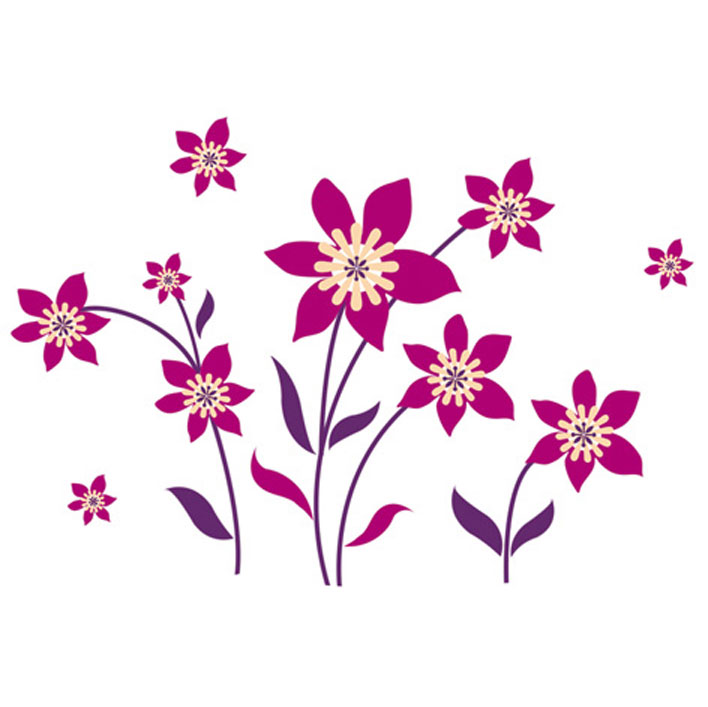 …………………………………………..………………………………………………………………………………………………………………………………………………………………………………………………………………………………….…………………………………………….……………………………………………………………………………………………………………………………………..………………………………………………………………………………………………………………………………………………………………………………………………………………………………….…………………………………………….……………………………………………………………………………………………………………………………………..…………………………………………………………………………………………………………………………………………………………………………………………………………………………………………………………………………………………………………………………………………………………………………